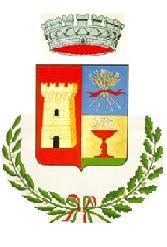 COMUNE DI SARDARA    (Provincia Sud Sardegna)Piazza Gramsci, 1 - C.A.P. 09030 -  070934501 -  0709386111      C. F. 82000170926 - Partita IVA 00570460923	Settore Socio-Assistenziale /  Pubblica Istruzione, Sport 0709387559 - 0709387105   0709386111BANDO  PER LA CONCESSIONE DEI RIMBORSI SPESE VIAGGIO AGLI STUDENTI PENDOLARI FREQUENTANTI LE SCUOLE SECONDARIE SUPERIORI  NELL’ANNO SCOLASTICO 2017/2018IL RESPONSABILE DEL SERVIZO VISTO il Bilancio di previsione anno 2018 approvato con Deliberazione del Consiglio Comunale n°  del                              ;VISTA la Deliberazione della Giunta Comunale n°95 del 15.06.2018;RICHIAMATA la propria Determinazione n°  44   del 26 /06 /2018, relativa all’approvazione del presente bandoRENDE NOTOè indetto CONCORSO PUBBLICO per l’assegnazione dei RIMBORSI SPESE VIAGGIO agli studenti pendolari frequentanti le Scuole Secondarie Superiori.FASCIA DI REDDITO ISEE - PERCENTUALE RIMBORSO SPETTANTEIndividuati i costi di abbonamento delle diverse tratte oggetto del rimborso, si procederà al rimborso medesimo applicando le percentuali di cui al seguente prospetto: I.S.E.E. da € 0 a € 9.760,00 (redditi 2016). Percentuale max rimborsabile 60% della spesa ammessa; I.S.E.E. da € 9.760,01 a € 14.650,00 (redditi 2016). Percentuale max rimborsabile 45% della spesa ammessa;  I.S.E.E. oltre € 14.650,00 (redditi 2016). Percentuale max rimborsabile 30% della spesa ammessa;A norma dell’art. 3 del D.P.C.M. n° 106/2001, la situazione economica dei nuclei familiari verrà valutata con riferimento ai criteri unificati per l’erogazione di prestazioni sociali agevolate di cui al D. Lgs. n° 109/1998 e successive modificazioni ed integrazioni. Per la determinazione del valore dell’indicatore della situazione economica equivalente (I.S.E.E.) le persone interessate potranno rivolgersi ad un CAAF autorizzato.1/2BENEFICIARIAvere la residenza nel Comune di Sardara;Utilizzare mezzi pubblici;Aver frequentato un corso di studi presso Istituti di Istruzione Secondaria di 2° grado, o in alternativa, il Conservatorio di Musica, questi ultimi purché abilitati a rilasciare titoli di studio riconosciuti dallo Stato. Qualora la frequenza  sia stata limitata ad un periodo inferiore all’anno scolastico, o nel corso dell’anno scolastico vi sia stato trasferimento di residenza, il rimborso verrà effettuato in misura proporzionale al periodo di frequenza e di residenza a Sardara, in costanza di pendolarità. Il rimborso sarà commisurato al percorso necessario a raggiungere quella più vicina delle scuole del tipo di quella prescelta dall’alunno;Potranno accedere al contributo anche gli studenti che facciano ricorso al mezzo privato, a condizione che vi sia mancanza o carenza di servizio pubblico di linea (in tal caso il rimborso sarà di importo pari al rimborso riconosciuto per il mezzo pubblico).Potranno accedere al rimborso in oggetto solo gli studenti che non beneficiano di altro contributo, concesso per le medesime finalità da altri Enti, Associazioni o Istituzioni e studenti che non godono di esenzioni in merito al pagamento dei costi di trasporto sui mezzi pubblici utilizzati.DOCUMENTAZIONEIl richiedente dovrà presentare:domanda di rimborso  indicando costo mensile di abbonamento  per il raggiungimento della sede scolastica; Indicatore della situazione economica equivalente – ISEE in corso di validità.NORMATIVA DI RIFERIMENTOL.R.25 giugno 1984, n° 31 in materia di diritto allo studio ;Deliberazioni  G.R. n° 16/70 del 27.05.92, n° 12/27 del 26.03.1996, n° 5 e 6 del 03.02.2000;Delibera G.C. n° 95 del 15-06-2018Determina n°  sett.  n°  44   del 26 /06 /2018 TERMINI DI PRESENTAZIONE DELLA DOMANDA  Le richieste di rimborso, redatte sui moduli predisposti dal Comune, e reperibili sul sito istituzionale del Comune, all’indirizzo www.comune.sardara.vs.it, o presso gli Uffici comunali, dovranno pervenire improrogabilmente, all’Ufficio Protocollo del Comune o via pec all’indirizzo , entro il 31 luglio 2018  corredate dalla documentazione atta a comprovare il possesso dei requisiti.Sardara, lì  26-06-2018								 IL RESPONSABILE DEL SERVIZIO								          F.to Dr.ssa Lucia Sulcis        2/2